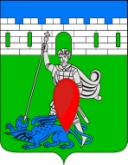 администрация пригородного сельского поселения крымского района ПОСТАНОВЛЕНИЕот 16.06.2017                                                                                                                     № 76  хутор НовоукраинскийО порядке финансирования мероприятий по улучшению условий и охраны труда в организациях, финансируемых из бюджета Пригородного сельского поселения Крымского районаВ соответствии со статьей 226 Трудового кодекса Российской Федерации, руководствуясь уставом Пригородного сельского поселения Крымского района постановляю:1. Утвердить Положение о порядке финансирования мероприятий по улучшению условий и охраны труда в организациях, финансируемых из бюджета Пригородного сельского поселения Крымского района согласно приложению.2. Главному специалисту администрации Пригородного сельского поселения Крымского района (Полторацкая) обнародовать и разместить настоящее постановление на официальном сайте администрации Пригородного сельского поселения Крымского района в сети Интернет.           3. Настоящее постановление вступает в силу на следующий день, после дня его официального обнародования.Исполняющий обязанности главы Пригородного сельского поселения Крымский район					   	    Г.П.Школко ПРИЛОЖЕНИЕУТВЕРЖДЕНпостановлением администрацииПригородного сельского поселения Крымского района16.06.2017г. № 76Положение о порядке финансирования мероприятий по улучшению условий и охраны труда в организациях, финансируемых из бюджета Пригородного сельского поселения Крымского района1. Настоящее Положение устанавливает порядок финансирования мероприятий по улучшению условий и охраны труда в организациях, финансируемых из бюджета Пригородного сельского поселения Крымского района, в целях улучшения условий и охраны труда, обеспечения сохранения жизни и здоровья работников в процессе трудовой деятельности, снижения производственного травматизма и профессиональной заболеваемости в организациях, финансируемых из бюджета Пригородного сельского поселения Крымского района.2. Финансирование мероприятий по улучшению условий и охраны труда в организациях, финансируемых из бюджета Пригородного сельского поселения Крымского района, осуществляется за счет средств бюджета Пригородного сельского поселения Крымского района по утвержденной смете.3. Смета финансирования организации, финансируемой из бюджета Пригородного сельского поселения Крымского района, составляется с учетом разработанных мероприятий по улучшению условий и охране труда работающих.4. При разработке и утверждении мероприятий по улучшению условий и охране труда должны учитываться средства, направленные на финансирование:4.1. предупредительных мер по сокращению производственного травматизма и профессиональных заболеваний;4.2. обеспечения безопасности работников при эксплуатации зданий, сооружений, оборудования, инструментов;4.3. обеспечения работников коллективными и индивидуальными средствами защиты;4.4. медицинских осмотров;4.5. оснащения условий труда каждого рабочего места в соответствии с требованиями охраны труда;4.6. проведения аттестации рабочих мест по условиям труда и сертификации работ по охране труда;4.7. санитарно-бытового и лечебно-профилактического обслуживания работников в соответствии с требованиями охраны труда;4.8. обучения и проверку знаний руководителей организаций, финансируемых из бюджета Пригородного сельского поселения Крымского района, и членов аттестационных комиссий по охране труда;4.9. приобретения нормативной литературы и наглядной агитации по охране труда, в том числе по оказанию первой медицинской помощи.5. Ежегодно в порядке, устанавливаемом администрацией Пригородного сельского поселения Крымского района, проводится конкурс на лучшую организацию охраны труда в организациях, финансируемых из бюджета Пригородного сельского поселения Крымского района.Финансирование проведения конкурса на лучшую организацию охраны труда в организациях, финансируемых из бюджета Пригородного сельского поселения Крымского района, осуществляется по смете, утверждаемой администрацией Пригородного сельского поселения Крымского района.6. Работник не несет расходов на финансирование мероприятий по улучшению условий и охраны труда.